На объекты жилого сектора приходится более половины всех потерь от пожаров. Гибель людей при пожарах ставит вопрос безопасности в жилье в число наиболее важных и требующих принципиально новых, нетрадиционных подходов к его решению.Анализ показывает, что наибольшее число пожаров происходит в ночное время, когда люди зачастую не могут своевременно обнаружить возникшее загорание и принять меры по его ликвидации. Основными причинами пожаров являются: нарушение правил устройства и эксплуатации печей, неисправность электрической проводки, неосторожное обращение с огнем, неосторожность при курении. Кроме того, современные материалы, используемые для отделки жилых помещений и изготовления мебели при горении, выделяют большое количество токсичных продуктов горения, что чаще всего и приводит к трагическим последствиям. Мировой опыт предупреждения пожаров, показывает, что на первое место выходят автономные дымовые пожарные извещатели (АДПИ) раннего обнаружения пожаров, устанавливаемые в жилых помещениях.На сегодняшний день применение АДПИ - это один из эффективных способов защиты. Самые распространенные извещатели - это дымовые, которые реагируют непосредственно на концентрацию продуктов горения, благодаря способности улавливать наличие продуктов горения в воздухе. После этого, прибор подает специальный тревожный сигнал. Звукового оповещателя встроенного в Извещатель достаточно для того, чтобы оповестить и даже разбудить человека, находящегося в помещении.Автономные пожарные извещатели в жилье следует устанавливать по одному в каждом помещении, при высоте потолка примерно в 3,5 м. Площадь контроля одним извещателем достигает 80 м2. Как правило, их устанавливают на горизонтальных поверхностях потолка. Не следует устанавливать извещатели в зонах с малым воздухообменом (в углах помещений и над дверными проемами).Автономный пожарный Извещатель наиболее эффективно устанавливать в жилых помещениях со спальными местами или невдалеке от них.Основное назначение этого датчика - разбудить или привлечь внимание вменяемого и находящегося в приделах слышимости человека. Стены и закрытые двери сильно ограничивают зону слышимости извещателя, поэтому лучше устанавливать отдельный извещатель в каждой комнате и по возможности объединить их в единую сеть.Пользователь АДПИ должен изучить и сам соблюдать рекомендуемые изготовителем условия и правила эксплуатации или периодически обращаться к специалистам или просто знающим людям. В принципе эти правила очень просты: производить раз в полгода чистку (продувкой) оптической камеры автономного пожарного извещателя, после чистки проверять его работоспособность нажав на кнопку "тест" или вставив неметаллический щуп в тестовое отверстие (в зависимости от типа АДПИ) и производить замену элемента питания при подаче соответствующего сигнала извещателем. Приобрести АДПИ можно в специализированных магазинах противопожарного оборудования.На рынке существует достаточно недорогих и дорогих моделей автономных извещателей. Необходимо взвешено подойти к их покупке, мы рекомендуем вам  выбирать сертифицированные как «средства противопожарной сигнализации»- АДПИ. К приобретению дымовых датчиков без сертификатов относиться с осторожностью, иногда дешевизна оборачивается трагическими потерями. В качестве примера размещаем три коммерческих предложения, для того чтобы Вы понимали, что является маркетинговым ходом, что реальными приборами.Извещатели пожарные автономные точечные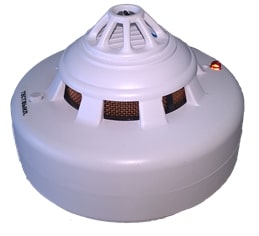 Извещатель пожарный комбинированный дымовой оптико-электронный, тепловой, максимальный, точечный ИП 212/101-5Компания «МИРТЕН» информирует о завершении сертификационных испытаний новой линейки автономных пожарных извещателей, соответствующих требованиям пожарной безопасности, установленными в ТР ЕАЭС 043/2017 «О требованиях к средствам обеспечения пожарной безопасности и пожаротушения» и ГОСТ Р 53325-2012. Выдан сертификат соответствия № ЕАЭС RU C-RU.ЧС13.В.00325/21, действителен по 22.10. 2026 г.В линейке, разработанной в ООО «МИРТЕН», представлены автономные пожарные извещатели (далее – извещатели): дымовые - ИП 212-130М, тепловые - ИП 101-10Ф и комбинированные - ИП 212/101-5М, в которые GSM модуль может устанавливаться в виде опции.Извещатели предназначены для обнаружения загораний, которые сопровождаются появлением дыма и/или повышением температуры в охраняемом помещении. Благодаря высокой чувствительности извещателей они быстро фиксируют признаки загорания и обеспечивают подачу тревожных извещений в виде голосового оповещения, звуковых и световых сигналов, а также SMS сообщений на телефоны пользователя (до 5 номеров) по сети GSM (опционально).Извещатели разработаны для эксплуатации в жилых помещениях, загородных дачах, коттеджах, гаражах и позволяют предотвращать бытовые пожары, так как обнаруживают их на самой ранней стадии возгорания. Помимо выполнения основных функций при установке в помещении извещатель с GSM модулем обеспечивает передачу SMS сообщений о пожаре на телефоны пользователя, даже если пользователь находится за территорией Российской Федерации. Это позволяет быстро среагировать на сигнал тревоги, даже если в помещении отсутствуют люди (например, на даче). Извещатель может применяться как автономно, так и объединённым в единую группу оповещения до 10 извещателей указанных выше типов, при этом в группе достаточно иметь один извещатель с GSM модулем. При активации одного извещателя будут задействованы в автоматическом режиме и все остальные извещатели (режим «Внешняя тревога»). Такое объединение извещателей в группу позволяет оповестить гораздо большее количество людей, даже если они находятся в других помещениях, что способствует быстрому принятию мер по ликвидации возгорания и спасению людей. Соединение проводов линии связи к выходным клеммам извещателя можно производить без соблюдения полярности.В извещателях реализована функция голосового оповещения о поступающих событиях с помощью синтезатора речи. При необходимости заменить элементы питания извещатель оповестит вас об этом приятным женским голосом.Таким извещателям не требуется подключение к инженерным сетям помещений, а их электропитание производится от трёх элементов типа ААА по 1,5В каждый, которые обеспечивают работу извещателя в течение 3-4 лет в дежурном режиме. При необходимости можно произвести калибровку и сброс настроек извещателя до заводских настроек.Преимущества автономных пожарных извещателей:Удаленный контроль защиты помещений и здания в целом.Передача тревожных сообщений и информации о состоянии извещателя на телефоны пользователя (до 5 номеров).Предоставление голосовой информации о событиях и состоянии извещателя.Отсутствие необходимости прокладки шлейфов сигнализации для подключения к контролирующей автоматике.Возможность встраивания извещателей в систему «Умный дом».Возможность быстрого переноса извещателей при ремонте, строительстве, с целью выбора оптимального положения.ДокументацияСертификат соответствия №ЕАЭС RU C-RU.ЧС13.В.00325/21Приложение к сертификату №ЕАЭС RU C-RU.ЧС13.В.00325/21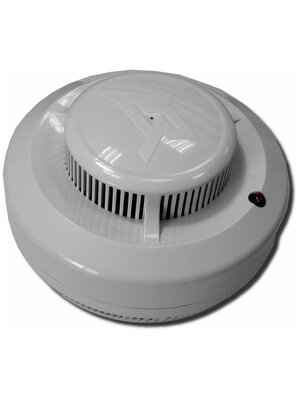 Извещатель пожарный дымовой оптико-электронный точечный автономный ИП 212-142, батарейка крона в комплектеХарактеристики 721 рублейОписаниеИзвещатель пожарный дымовой оптико-электронный автономный ИП 212-142 предназначен для обнаружения загораний, сопровождающихся появлением дыма малой концентрации в закрытых помещениях различных зданий и сооружений, путем регистрации отраженного от частиц дыма оптического излучения и выдачи тревожных извещений в виде громких звуковых сигналов. Область применения извещателя распространяется, в основном, на жилые дома, коттеджи, торговые павильоны, объекты коммунального хозяйства, гаражи, хозблоки и другие.
Автономный, 85 дБ (непрерывный тонально-модулированный сигнал), элемент питания 9 В 6F22 (Крона, в комплекте), IP40, t-раб.-10.+55°С, 94х50 ммПодробные характеристикиОбщие характеристикиСертификат соответствия №ЕАЭС RU C-RU.ЧС13.В.00325/21Приложение к сертификату №ЕАЭС RU C-RU.ЧС13.В.00325/21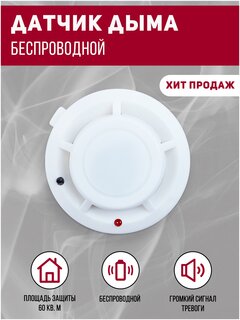 Датчик дыма электронный/детектор дыма автономный/пожарная сигнализация/звуковой и световой оповещатель пожара, ПДЗ-07( НЕСЕРТИФИЦИРОВАННЫЙ)350 рублейОписаниеНет ничего важнее безопасности в своем собственном доме! И нет ничего страшнее пожара. Позаботьтесь о своей безопасности и безопасности своего имущества уже сегодня!

Датчик дыма — прибор, который помогает определить, что в помещении произошло задымление и, возможно, начинается пожар.

Когда в воздухе появляются мельчайшие частицы сажи, детектор дыма пдз 07 мгновенно определяет их наличие и сигнализирует о том, что в помещении произошло возгорание. Установив датчики дыма в квартиру, пожар можно прекратить на ранней стадии, ведь чаще всего он начинается именно с тления.

Фотоэлектрический датчик дыма ПДЗ 07 позволяет зафиксировать пожар на самой ранней стадии. В случае обнаружения дыма датчик подает сигналы двух типов: звуковой и световой (световой индикатор пожара видно на 360°). Прибор прост в установке и не требует предварительной настройки.

Кроме того, датчик очень легко поддерживать в рабочем состоянии:

Когда напряжение батареи становится ниже порогового значения, специальный предупредительный сигнал напомнит пользователю о необходимости заменить батарею.

Верхняя крышка полностью откручивается, так что батарею удобно менять.

Кроме того, датчик самоадаптируется к изменениям окружающей среды и старению компонентов и настраивается для поддержания чувствительности. Таким образом, существенно продляется срок службы.

Датчик может использоваться в квартирах, домах, кафе и ресторанах, банкетных залах и других помещениях.Подробные характеристикиОбщие характеристикиТиппожарный извещательПринцип работы извещателяоптико-электронныйГромкость звука85 Дб.Первичный источник токас автономной батареейщелочная/алкалиновая батарея/аккумуляторСпособ монтажанакладн. на поверхностьТип пожарного извещателядымовойЦветбелыйСтепень защиты (IP)IP40Диаметр94 ммВысота50 ммТип питающего напряженияDC (постоян.)Типпожарный извещательПринцип работы извещателяоптико-электронный, извещатель пожарный дымовой/ извещатель дымовой /дымовые извещатели/датчик дыма/противопожарный сигнализаторПринцип обнаруженияточечныйАвтономныйестьГромкость звука85 Дб.С индикацией напряженияестьПотребл. рабочий ток10Напряжение питания (мин)9 ВС автономной батареейлитий-ионный (Lithium-ions)Первичный источник токабатарея/аккумуляторСпособ монтажанакладн. на поверхностьТип соединения устройствбеспроводноеС ориентационной подсветкойестьПодходит для монтажа в воздуховодеестьЦветбелыйДиаметр110 ммВысота55 ммТип кнопки тест/паузатестовая кнопкаВвод кабеляне применимоТип питающего напряженияDC (постоян.)Материал корпусаполикарбонат (PC)